TogoTogoTogoTogoJune 2030June 2030June 2030June 2030SundayMondayTuesdayWednesdayThursdayFridaySaturday123456789101112131415Whit Monday16171819202122Day of the Martyrs2324252627282930NOTES: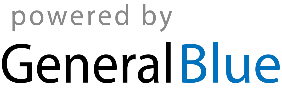 